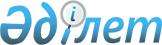 Об утверждении формы инвентаризационной карточкиПриказ Министра финансов Республики Казахстан от 15 сентября 2015 года № 484. Зарегистрирован в Министерстве юстиции Республики Казахстан 14 октября 2015 года № 12173.
      В соответствии с пунктом 10 Правил учета, хранения, оценки и дальнейшего использования имущества, обращенного (поступившего) в собственность государства по отдельным основаниям, утвержденных постановлением Правительства Республики Казахстан от 26 июля 2002 года № 833, ПРИКАЗЫВАЮ:
      1. Утвердить прилагаемую форму инвентаризационной карточки.
      2. Комитету государственного имущества и приватизации Министерства финансов Республики Казахстан (Утепов Э.К.) в установленном законодательством порядке обеспечить:
      1) государственную регистрацию настоящего приказа в Министерстве юстиции Республики Казахстан;
      2) в течение десяти календарных дней после государственной регистрации настоящего приказа его направление на официальное опубликование в периодических печатных изданиях и информационно-правовой системе "Әділет";
      3) размещение настоящего приказа на интернет-ресурсе Министерства финансов Республики Казахстан.
      3. Настоящий приказ вводится в действие после дня его первого официального опубликования.
      Сноска. Форма – в редакции приказа Заместителя Премьер-Министра - Министра финансов РК от 05.10.2022 № 1024 (вводится в действие по истечении десяти календарных дней после дня его первого официального опубликования). Инвентаризационная карточка №_____
      имущества, принятого на учет по акту описи, оценки и (или) приема-передачиимущества от "__"_____20_года и переданного__________________________________________________________________________(полное наименование юридического лица/фамилия, имя, отчество (при наличии)физического лица, время передачи)Бизнес-идентификационный номер/индивидуальный идентификационный номерюридического/физического лица _____________________________________________Адрес юридического/физического лица, телефон _______________________________Банковские реквизиты юридического/физического лица _________________________
      продолжение таблицы
      продолжение таблицы
					© 2012. РГП на ПХВ «Институт законодательства и правовой информации Республики Казахстан» Министерства юстиции Республики Казахстан
				
Министр финансов
Республики Казахстан
Б. СултановУтверждена приказом
Министра финансов
Республики Казахстан
от 15 сентября 2015 года № 484Форма
Наименование имущества, его характеристика
Единица измерения
Дата
Дата
Наименование операции, номер и дата документов
Количество имущества по акту описи, оценки и (или) приема-передачи имущества
Стоимость имущества по акту описи, оценки и (или) приема-передачи имущества, тенге
Стоимость имущества после оценки, тенге
Наименование имущества, его характеристика
Единица измерения
записи операции
совершения операции
Наименование операции, номер и дата документов
Количество имущества по акту описи, оценки и (или) приема-передачи имущества
Стоимость имущества по акту описи, оценки и (или) приема-передачи имущества, тенге
Стоимость имущества после оценки, тенге
1
2
3
4
5
6
7
8
Реализовано имущество
Реализовано имущество
Передано имущество в состав республиканского или коммунального имущества
Передано имущество в состав республиканского или коммунального имущества
Безвозмездно передано имущество в детские дома, дома престарелых и лиц с инвалидностью, детские сады, школы, медико-социальные учреждения либо субъектам, предоставляющим социальные услуги
Безвозмездно передано имущество в детские дома, дома престарелых и лиц с инвалидностью, детские сады, школы, медико-социальные учреждения либо субъектам, предоставляющим социальные услуги
Уничтожено имущество
Уничтожено имущество
Количество
Сумма от реализации имущества, перечисленная в бюджет, тенге
Количество
Стоимость имущества, тенге
Количество
Стоимость имущества, тенге
Количество
Стоимость имущества (при наличии данных), тенге
9
10
11
12
13
14
15
16
Возвращено имущество в связи с отменой (изменением в соответствующей части) судом акта, на основании которого имущество поступило в собственность государства
Возвращено имущество в связи с отменой (изменением в соответствующей части) судом акта, на основании которого имущество поступило в собственность государства
Количество
(при возврате имущества в натуре)
Стоимость имущества или сумма средств, полученных от его реализации, тенге
17
18